                                  WWW.CENTRUMPRAWAISZKOLEN.PL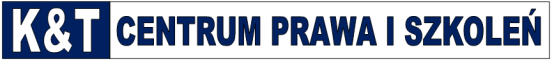 KARTA ZGŁOSZENIOWADANE KLIENTA do wystawienia faktury DANE SZKOLENIA oraz dane osób celem wydania certyfikatu / zaświadczeniaK&T Centrum Prawa i Szkoleń Tomasz Dyląg stosując przepisy rozporządzenia Parlamentu Europejskiego i Rady (UE) 2016/679 z dnia 27 kwietnia 2016 r. w sprawie ochrony osób fizycznych w związku z przetwarzaniem danych osobowych i w sprawie swobodnego przepływu takich danych oraz uchylenia dyrektywy 95/46/WE, dalej: „RODO”, informuje, że pozyskane w karcie zgłoszeniowej dane wykorzystane zostaną wyłącznie w celu zrealizowania w/w szkolenia. Ponadto informujemy, że w przypadku podania adresu e-mail, jednocześnie wyraża Pan/Pani zgodę na otrzymywanie informacji o organizowanych konferencjach, szkolenia, warsztatach, itp.Faktura obejmująca powyższą należność zostanie wystawiona i przekazana uczestnikowi podczas szkolenia. Niniejsze zgłoszenie upoważnia -  K&T Center Centrum Prawa i Szkoleń Tomasz Dyląg do wystawiania faktury bez podpisu odbiorcy. Certyfikaty / Zaświadczenia będą przekazane uczestnikom szkolenia po zakończeniu szkoleniaRezygnacja z uczestnictwa w szkoleniu powinna być zgłoszona w formie pisemnej minimum na 4 dni przed planowanym terminem rozpoczęcia szkolenia. Jeżeli rezygnacja z uczestnictwa w szkoleniu/seminarium nastąpi w terminie krótszym niż 4 dni, K&T zastrzega sobie prawo do obciążenia opłatą w wysokości 100% stawki obowiązującej za szkolenie. Przyjęcie zgłoszenia potwierdzane jest przez K&T telefonicznie lub e-mail.Za pokrycie pozostałych kosztów nie objętych ceną szkolenia (np. parking, telefon, itp.) i nie uregulowanych do dnia zakończenia szkolenia, odpowiada uczestnik bądź firma delegująca go na szkolenie.K&T zastrzega sobie prawo do odwołania szkolenia lub zmiany terminu bez podania przyczyny – informacja ta zostanie przekazana Klientowi pisemnie (e-mail) lub telefonicznie na 2 dni przed planowanym rozpoczęciem.
ZGŁOSZENIA PROSIMY PRZESYŁAĆ DROGĄ ELEKTRONICZNĄ: BIURO.KT@ONET.PLNazwa Klienta:Nabywca:
Odbiorca:Nazwa Klienta:Nabywca:
Odbiorca:Osoba kontaktowa:Osoba kontaktowa:Telefon, fax:Telefon, fax:E - mail:E - mail:NIPNIPadres korespondencyjny jeśli jest inny niż do fakturyNazwa szkolenia /seminarium:Termin i miejsce szkolenia:Lista osób zgłaszanych na szkolenie:Imię i nazwisko:E-mail:Lista osób zgłaszanych na szkolenie:1.Lista osób zgłaszanych na szkolenie:2.Lista osób zgłaszanych na szkolenie:3.Lista osób zgłaszanych na szkolenie:4.Lista osób zgłaszanych na szkolenie:5.Lista osób zgłaszanych na szkolenie:ilość osób:                                        cena szkolenia łącznie:  ilość osób:                                        cena szkolenia łącznie:  Data, pieczątka, podpisData, pieczątka, podpisData, pieczątka, podpis